Bradford Minor Baseball Association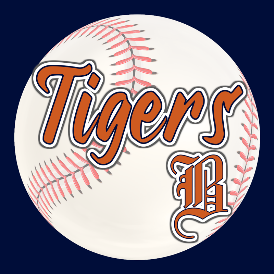 P.O. Box 1344 STN. MAINBradford, Ontario L3Z 2B7www.bradfordtigers.caBradford Minor Baseball Association (BMBA): Code of Conduct I will: - act as a responsible person and use appropriate language when communicating with players, coaches and/or game officials. - acknowledge and appreciate efforts made by all participants. - be respectful of all athletes, coaches, officials, executive members, and spectators in person and on social media, regardless of their gender, ability, cultural background or religion. - respect the rules and encourage players to always play according to the rules. - encourage others to enjoy our sport. - respect the sport and the facility where it is played. - be responsible for all parties that attend BMBA events with me. - be aware of and follow the association’s Code of Conduct. I will not: - make any verbal comments or physical gestures about or toward anyone that could be considered offensive, derogatory, or abusive. - engage in any action that might be considered verbally or physically abusive and/or violent. - publicly question the officials’ judgment, honesty and/or integrity. - violate any municipal, provincial or federal alcohol and/or tobacco laws. Consequences: - Offenders will be reported to their executive for disciplinary action. - Repeat offenders may be banned from participating in further BMBA events for the remainder of the season or a time period as determined by the executive. - The executive may report any offenders to governing bodies for further disciplinary action at a higher level. Enforcement: - The executive and officials are responsible for enforcing the code of conduct and any disciplinary actions